01.04.2020 r.Temat: Graniastosłupy prosteWażne! Graniastosłup prosty to taka figura przestrzenna, która madwie podstawy będące przystającymi (jednakowymi) wielokątami,ściany boczne będące prostokątami.Nazwa graniastosłupa zależy od rodzaju wielokąta w podstawie.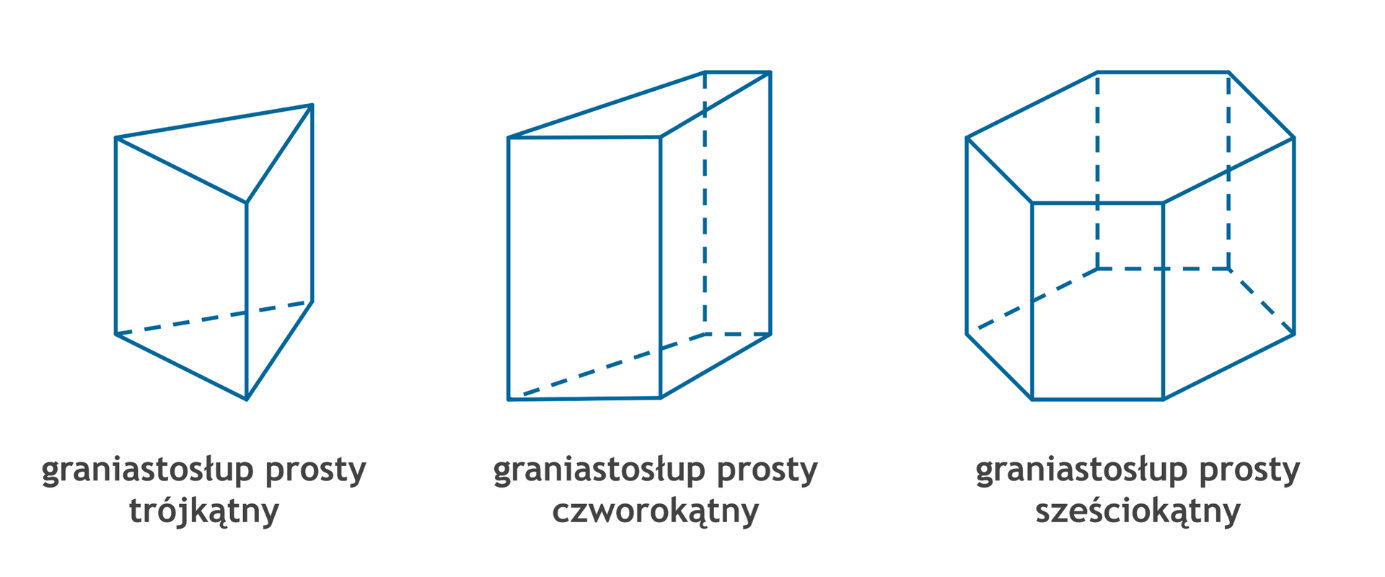 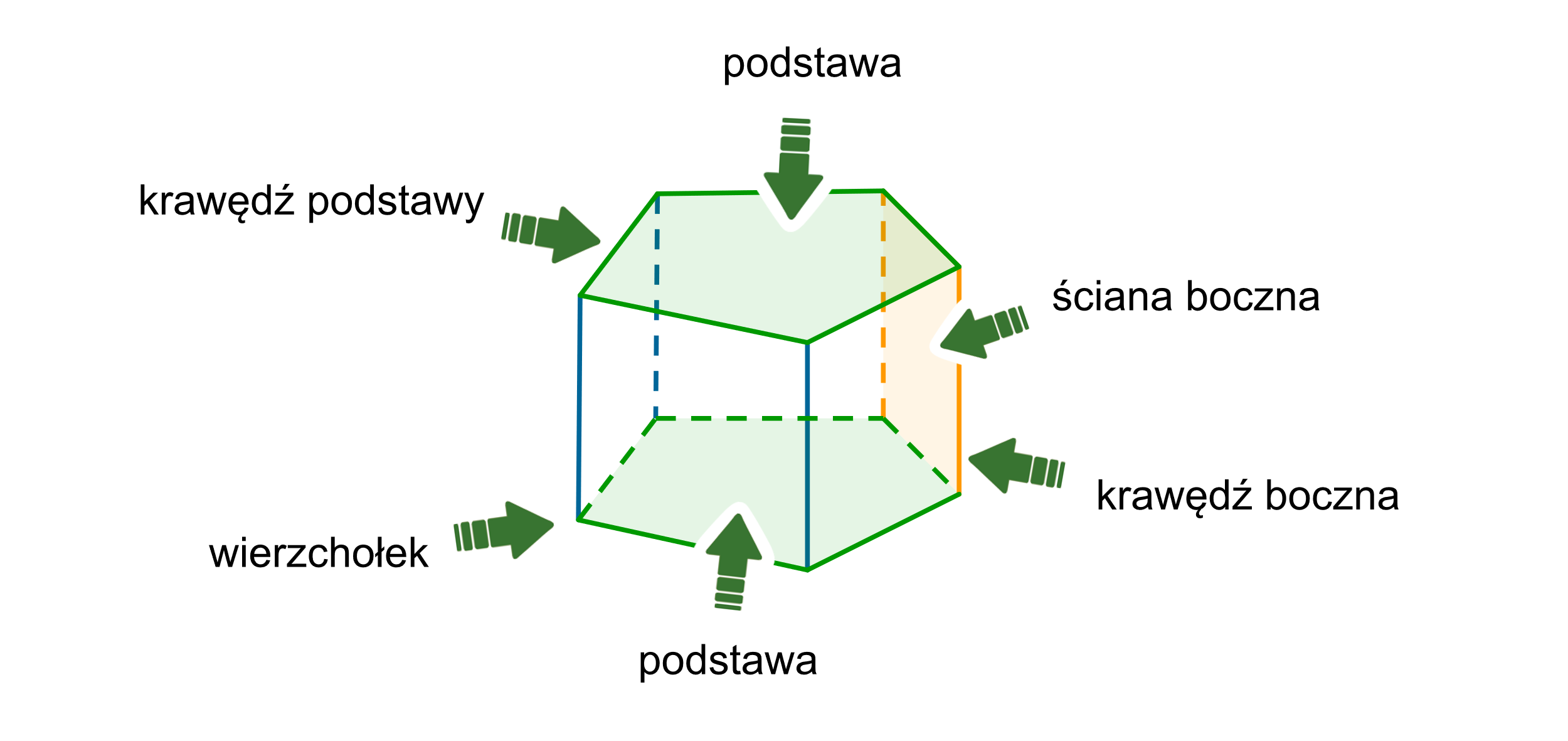 Wszystkie prostopadłościany, a także sześciany są graniastosłupami. Wykonaj z podręcznika ćw. A i B str.223.POLE CAŁKOWITE GRANIASTOSŁUPÓW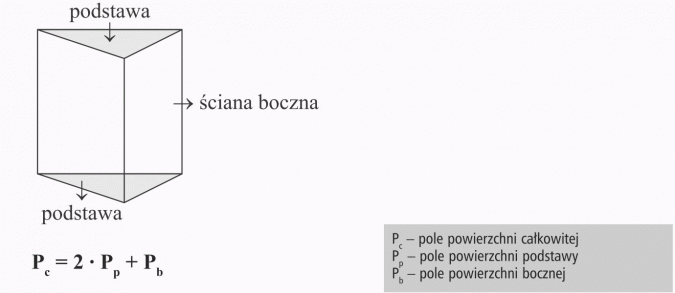 Pamiętajcie, żeby obliczyć pole całkowite musimy najpierw obliczyć pole podstawy (liczymy tylko pole jednej podstawy, gdyż w głównym wzorze mamy 2*Pc), pole boczne, a następnie pole całkowite. Wzór na Pc zapisać na kolorowo w zeszycie i zapamiętać!Poniżej macie dwie figury: graniastosłup trójkątny i graniastosłup czworokątny. Graniastosłup trójkątny ma w podstawie trójkąt prostokątny, a graniastosłup czworokątny w podstawie ma trapez. Proszę przypomnieć sobie wzory na obliczanie pól figur. Będą Wam potrzebne do obliczania Pc graniastosłupów. Poniższe figury przerysować do zeszytu i zrobić obliczenia.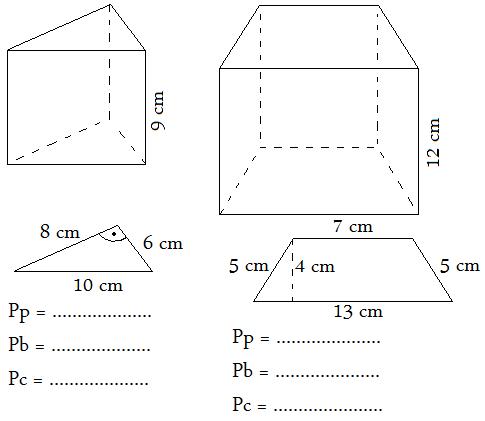 Tutaj mała podpowiedź!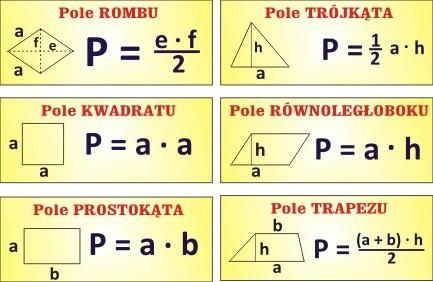 Dla utrwalenia przerysuj tabelkę i ją uzupełnij. Bez ostatniej kolumny(przekątne graniastosłupa)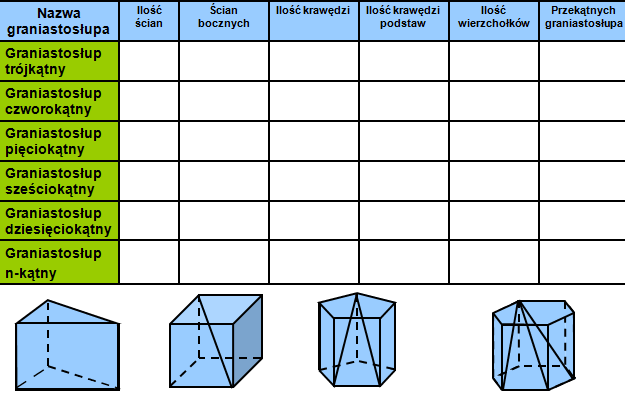 Życzę owocnej pracy!